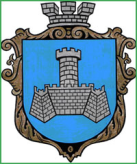 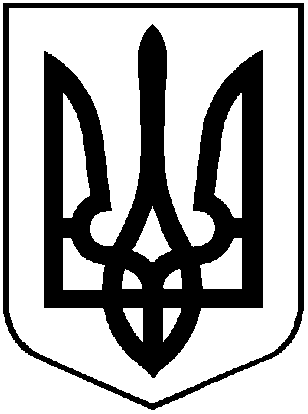 		УКРАЇНА	ВІННИЦЬКОЇ ОБЛАСТІМІСТО ХМІЛЬНИКРОЗПОРЯДЖЕННЯМІСЬКОГО ГОЛОВИвід «10»  жовтень   2023 р.                                                                 №506-рПро  Всесвітній день хліба	З метою збереження культурної спадщини українського народу, розвитку естетичної культури молоді, формування почуття патріотизму та поваги до культурної спадщини власного регіону, керуючись ст. ст. 42, 59 Закону України «Про місцеве самоврядування в Україні»:Утворити та затвердити склад організаційного комітету  з підготовки та відзначення Всесвітнього дня хліба у  населених пунктах Хмільницької міської територіальної громади (надалі – Оргкомітет) згідно з Додатком 1.Затвердити  План заходів  з підготовки та відзначення Всесвітнього дня хліба  в населених пунктах Хмільницької міської територіальної громади  згідно з Додатком 2. Контроль за виконанням цього розпорядження покласти на заступника міського голови з питань діяльності виконавчих органів міської ради Сташка А.В., а супровід – на начальника Відділу культури і туризму Хмільницької міської ради Цупринюк Ю.С.Міський голова 							Микола ЮРЧИШИН           С.МАТАША. СТАШКО Ю. ЦУПРИНЮК Н. ОЛІХВ. ОЛІХ          Н.БУЛИКОВА 		В.ЗАБАРСЬКИЙ    ДОДАТОК 1	до розпорядження міського головивід 10 жовтня  2023р. №506-рСКЛАДорганізаційного комітету з підготовки та відзначення Всесвітнього дня хліба в населених пунктахХмільницької міської територіальної громади МАЛІНОВСЬКА                     староста Порицького старостинського округу Валентина Іванівна                    Хмільницької міської ради		БАДАН                                     староста Кривошиївського старостинського округу Дмитро Валентинович              Хмільницької міської радиМіський голова 	                                                  Микола ЮРЧИШИН 			     	ДОДАТОК  2до розпорядження міського головивід 10 жовтня  2023 р. №506-рПЛАН ЗАХОДІВз підготовки та відзначення Всесвітнього дня хліба в населених пунктах Хмільницької міської територіальної громади  Провести  15 жовтня  2023 року об 14:00 благодійний ярмарок на підтримку ЗСУ  до Всесвітнього дня хліба.			ОргкомітетКомунальний заклад «Будинок культури» Хмільницької міської ради та філії,Відділ культури і туризму Хмільницької міської ради, Управління освіти, молоді і спорту Хмільницької міської ради,Комунальний заклад «Хмільницька публічна бібліотека» Хмільницької міської ради,Старости термін: 15 жовтня  2023 р.Забезпечити  довезення учасників освітнього процесу шкільними автобусами на благодійний ярмарок на підтримку ЗСУ  до Всесвітнього дня хліба Управління освіти, молоді і спорту Хмільницької міської ради,термін: 15 жовтня  2023 р.Проінформувати жителів громади про заходи до Всесвітнього дня хліба в населених пунктах Хмільницької міської територіальної громади на офіційному вебсайті Хмільницької міської ради, сторінці Хмільницької міської ради в соціальній мережі «Фейсбук», сторінках закладів культури соціальних медіа (сторінки в соціальній мережі «Фейсбук»).Організовують виконання:Управління освіти, молоді і спорту Хмільницької міської ради,Відділ інформаційної діяльності та комунікацій із громадськістю міської ради,Відділ культури і туризму Хмільницької міської ради,Термін:  до 16 жовтня 2023рокуМіський голова  		         Микола ЮРЧИШИНСТАШКОАндрій Володимирович заступник міського голови з питань діяльності виконавчих органів Хмільницької  міської ради, голова ОргкомітетуМАТАШСергій Петровичкеруючий справами виконавчого комітету міської ради, заступник голови ОргкомітетуЦУПРИНЮКЮлія СтепанівнаКОЛОМІЙЧУКВалерій Петрович начальник Відділу культури і туризму Хмільницької міської ради, секретар Оргкомітетуначальник відділу цивільного захисту, оборонної роботи та взаємодії з правоохоронними органами Хмільницької  міської ради ОЛІХВіталій Васильовичначальник Управління освіти, молоді та спорту Хмільницької міської радиЛУЦЕНКОНаталія Вікторівнадиректор Центру дитячої та юнацької творчості МАЗУРНаталія Петрівнаначальник відділу інформаційної діяльності та комунікацій із громадськістю Хмільницької  міської радиПАЦАНІВСЬКАНаталія МиколаївнаМАЦЕНКО                   Тетяна Миколаївнадиректор Комунального закладу"Історичний музей м. Хмільник"директор Комунального закладу «Історичний музей імені Василя Порика»  Хмільницької міської ради БУГАЙОВАОлена ВасилівнаДОНЧЕНКО                Олександр Васильовичв.о. директора Комунального закладу «Хмільницька публічна бібліотека»  Хмільницької міської ради директор Комунального закладу«Будинок культури» Хмільницької міської радиПРОКОПОВИЧОльга Дмитрівнаначальник загального відділу Хмільницької  міської радиРОМАНЮКВалерій Олександровичначальник Хмільницького районного відділу поліції ГУНП у Вінницькій області /за згодою/ТЕНДЕРИСОксана Володимирівнаначальник організаційного відділу Хмільницької міської радиМАТЯШЛюдмила МихайлівнаТИТУЛААндрій ПетровичШКАТЮКТетяна СергіївнаБИЧОКГанна МихайлівнаСУХИЙМикола ОлексійовичОСТАПЧУК                  Світлана Григорівнав.о. директора КПНЗ Хмільницька школа мистецтвстароста Соколівського старостинського округу Хмільницької міської радистароста Великомитницького старостинського округу Хмільницької міської радистароста Лозівського старостинського округуХмільницької міської радистароста Широкогребельського старостинського округу Хмільницької міської радистароста Кожухівського старостинського округу Хмільницької міської ради